Evaluarea intervențiilor POCU în domeniul incluziunii sociale(TE3). ANEXA 3. Teoria schimbării TEORIA SCHIMBĂRII TEMA 3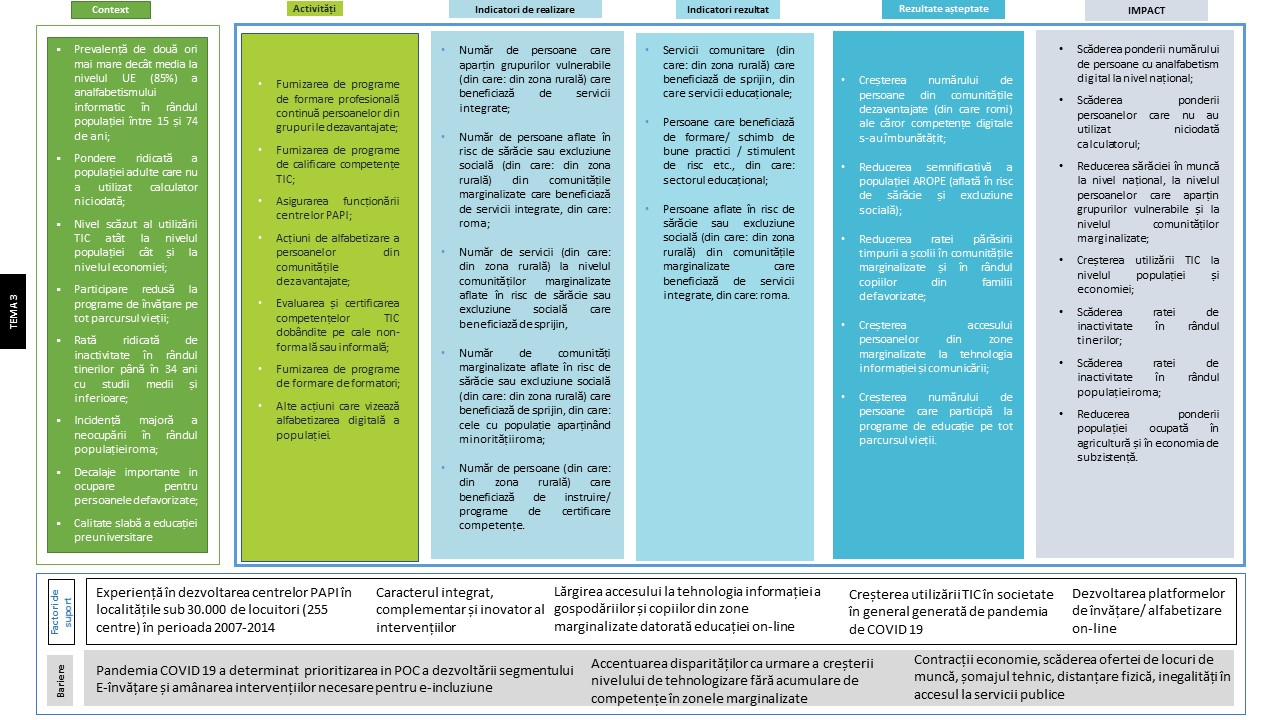 